Scenariusz zajęć dla dzieci w wieku 11-12 lat (SWESDiM Kl. VI cz. 2/2)Czas zajęć:  45 minTemat: „Próba reprezentatywna”Cele ogólne:– utrwalenie zdobytej wiedzy statystycznej,– wprowadzenie nowych pojęć statystycznych,Cele szczegółowe:– uczeń zna pojęcie mediany, potrafi wskazać tą wartość wśród badanej zbiorowości,– uczeń zna pojęcie próby reprezentatywnej.Pojęcia statystyczne występujące w zajęciach:– dominanta,– mediana,– średnia arytmetyczna,– wartość odstająca,– próba reprezentatywnaMetody nauczania:– pogadanka,– dyskusja dydaktyczna,– ćwiczenia.Formy nauczania:– praca indywidualna,– praca w grupach.Środki dydaktyczne:– komputer, rzutnik multimedialny,– kalkulator,– karty zadań dla uczniów,– mazaki grube, ołówki – 5 szt.– zestawy do mierzenia wzrostu – Gusiomierz,– trzykomorowa urna [  ] oraz żetony do oceny zajęć przez uczniów,– maskotka Gusia.Ocena zajęć przez uczniów:  …….…..,   …….…..,   …….…...Uwagi: 	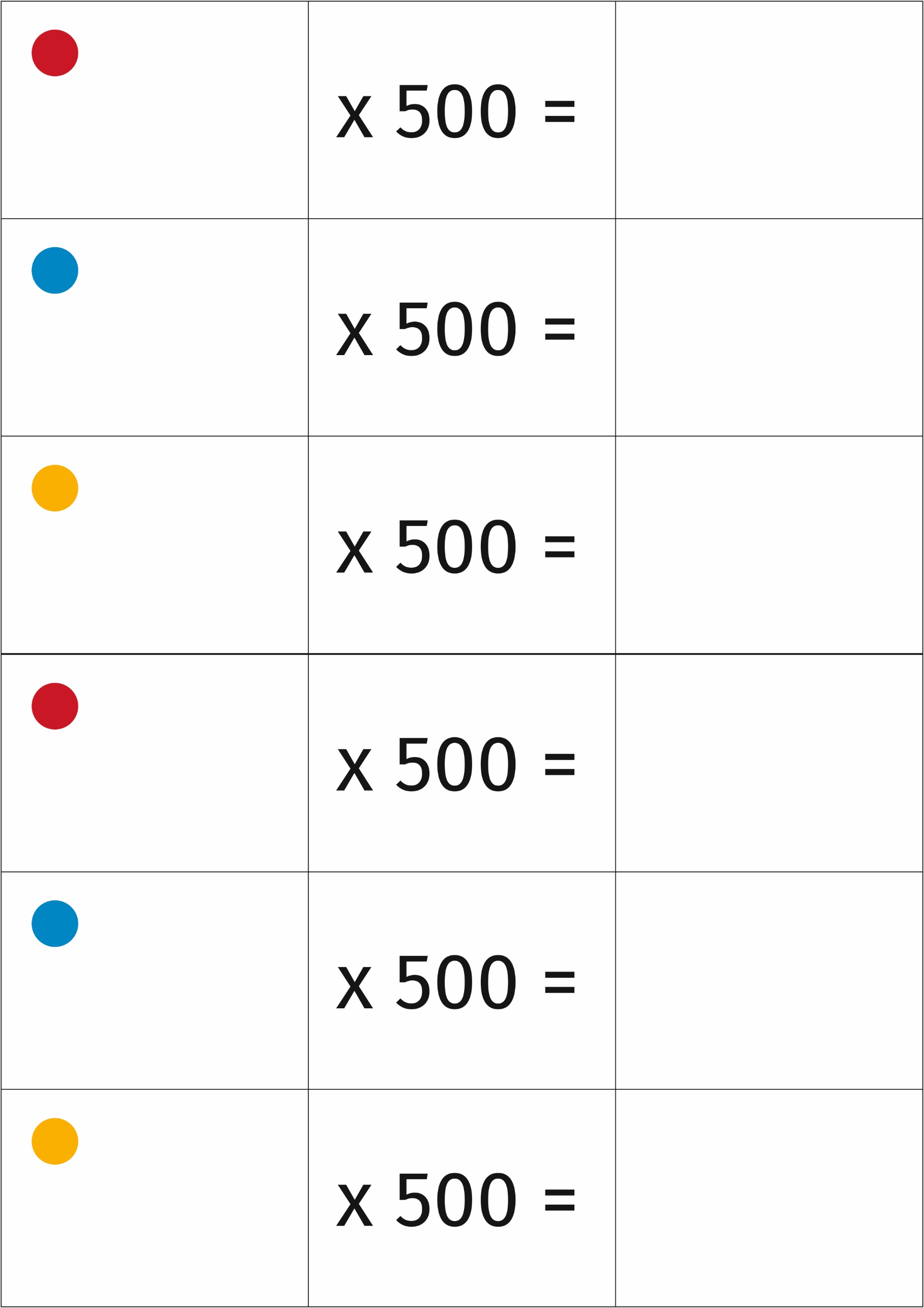 Imię i nazwisko prowadzącegoImię i nazwisko prowadzącegoImię i nazwisko prowadzącegoImię i nazwisko prowadzącegoDatamiejsce zajęćmiejsce zajęćSzkoła PodstawowaSzkoła PodstawowaSzkoła PodstawowaImię i nazwisko opiekunaImię i nazwisko opiekunaImię i nazwisko opiekunaKlasaKlasaliczba uczniówliczba uczniówCzasPrzebieg zajęćUwagiI. WSTĘPPrzygotowanie saliPrzygotowanie komputera i rzutnika.Przygotowanie Gusiomierza.Przygotowanie kart zadań do rozdania.Wchodzących uczniów dzielimy na zespoły (4 lub 5)PrzywitanieDzień dobry! Nazywam się (A)……………...………….. a to jest (B)……………………………… .(A) Zapraszamy Was ponownie do wspólnej zabawy w statystyków. Na dzisiejszych zajęciach poznamy pojęcia: mediany oraz próby reprezentatywnej.(Przypomnienie informacji o zasadach dotyczących żółtej i czerwonej kartki przekazujemy dopiero w momencie, kiedy trzeba będzie zdyscyplinować klasę.) II. ZADANIA PRZYPOMINAJĄCE I UTRWALAJĄCE WIADOMOŚCI Z POPRZEDNICH ZAJĘĆ Szukanie danych statystycznych(A) Na poprzednich zajęciach szukaliście różnych danych statystycznych dla gmin znajdujących się w naszym powiecie. Powiedzcie gdzie można znaleźć dane statystyczne, gdzie są one publikowane.III. ŚREDNIE STATYSTYCZNE(A) Na wcześniejszych zajęciach zajmowaliśmy się średnimi statystycznymi – dominantą, średnią arytmetyczną, a dzisiaj poznacie medianę. Każda z tych średnich statystycznych dostarcza nieco innych informacji o grupie danych.1) DOMINANTA(A) Dominanta inaczej zwana wartością modalną, modą, wartością najczęstszą – jest to wartość najczęściej występująca w próbie. Na poprzednich zajęciach przeprowadzaliśmy badanie dotyczące ulubionego koloru z pośród podanych wśród uczniów waszej klasy. Rysowaliśmy wykres i wyznaczaliśmy dominantę.Ćwiczenia: Wcielmy się teraz w rolę ogrodnika prowadzącego uprawę drzew, który chce się dowiedzieć po jakiej cenie, w minionym miesiącu, najczęściej były sprzedawane wyhodowane prze niego drzewa. Interesuje nas zatem wyznaczenie dominującej ceny wszystkich sprzedanych drzew w minionym miesiącu, czyli mówiąc językiem statystyków wyznaczenie dominanty. Załóżmy, że w ciągu ostatnich 30 dni udało nam się sprzedać 5 drzew w następujących cenach: 100 zł, 120 zł, 120 zł, 120 zł, 180 zł. SLAJD NR 3 Krótkie pytanie „która cena występuje najczęściej?”, rzut oka na powyższy zbiór i już mamy wyznaczoną dominantę. Jest to oczywiście 120 zł. SLAJD NR 3Co w przypadku, kiedy w minionym miesiącu  udałoby się nam sprzedać również 5 drzew, ale po następujących cenach: 100 zł, 100 zł, 120 zł, 120 zł i 180 zł? SLAJD NR 3 Sprzedaliśmy  więc dwa drzewa za 100 zł i dwa za 120 zł. Statystycy fachowo nazywają taki rozkład wielomodalnym. Mamy tu do czynienia po prostu  z dwoma dominantami. Jest to oczywiście 100 zł i 120 zł. SLAJD NR 3No dobrze, a co w sytuacji kiedy sprzedaż drzew w minionym miesiącu wyglądałaby następująco: 80 zł, 100 zł, 120 zł, 140 zł, 180 zł. SLAJD NR 3 Każda z tych cen jest unikalną, niepowtarzalną wartością. Jaka jest więc wartość dominanty? W tym przypadku mamy do czynienia z największą wadą wartości modalnej, a mianowicie są takie zbiory danych, w której wartość ta w ogóle nie występuje (kiedy wszystkie wartości są unikalne lub wszystkie są takie same). SLAJD NR 3Dotychczas analizowaliśmy tylko sprzedaż drzew z danego miesiąca. Wyobraźmy sobie jednak, że chcemy się dowiedzieć jaka była najczęstsza cena sprzedanych przez nas drzew w przeciągu minionego roku, czyli chcemy dowiedzieć się jaka jest wartość modalna ceny z ostatnich 12 miesięcy. Nawet jeśli w przeciągu każdego miesiąca sprzedawaliśmy zaledwie 5 drzewek w cenie po 100, 140 i 180 zł, nasz zbiór danych będzie składał się aż z 60 elementów (5×12). Tu już rzut oka nie wystarczy, żeby wyznaczyć wartość pojawiającą się najczęściej. W takiej sytuacji można wspomóc się wykresem słupkowym. SLAJD NR 4 Za jego pomocą bardzo szybko zidentyfikujemy modalną.Wiemy już jaka jest najpopularniejsza cena sprzedanych przez nas drzew. A czy istnieje możliwość sprawdzenia jaki jest gatunek najczęściej sprzedawany? Oczywiście. Tutaj także można pomóc sobie rysując wykres słupkowy. Dominantę wyznaczymy też dla zbioru składającego się z różnych gatunków drzew, wieku drzew, wysokości. Oznacza, to że wartość modalną możemy wyznaczyć dla zmiennych mierzonych na dowolnych skalach pomiarowych: nominalnych, porządkowych, czy ilościowych. A jak istotne są tego typu informacje – „który z towarów, w jakim kolorze, w jakiej cenie, w jakim gatunku jest najbardziej chodliwy?”, chyba nikogo nie trzeba przekonywać. SLAJD NR 52) ŚREDNIA ARYTMETYCZNA(A) Jak obliczamy średnią arytmetyczną? Jest to iloraz sumy liczb i ilości tych liczb. Dla przykładu obliczanie średniej waszych ocen, albo średnie zarobki w firmie X. SLAJD NR 63) MEDANIA(A) Teraz poznamy bardzo przydatną średnią statystyczną, medianę. O medianie mówimy, że jest to środkowa wartość w grupie danych. Aby wyznaczyć medianę musimy posortować dane.(A) SLAJD NR 7 Które z 3 kółek przedstawionych na slajdzie jest elementem środkowym? SLAJD NR 7(A) SLAJD NR 8 Które z 6 kółek przedstawionych na slajdzie jest elementem środkowym? SLAJD NR 8 (dwa elementy środkowe)(A) Teraz każdy zespół otrzyma zadanie, w którym trzeba będzie znaleźć element lub elementy środkowe.(B) Rozdaje koperty z zadaniami, które uczniowie rozwiązują. (Uwaga! W zależności od liczby grup można pominąć zadanie 1 lub 2) (A) Wyświetla kolejne slajdy z zadaniami i omawia je z uczniami, którzy mieli  je rozwiązać – SLAJDY NR od 9 do 13. Każdy zespół miał inne zadanie, mieliście zbiory różnych elementów, były to kwadraty, prostokąty, postaci, liczby. Co musieliście zrobić w pierwszej kolejności, aby później móc wyznaczyć element środkowy? Uporządkować elementy zbioru od najmniejszego do największego.(A) SLAJDY NR 13 W tym przypadku mamy dwa elementy środkowe. ?(A) SLAJD NR 13-14 Co robimy jeżeli mamy dwa elementy środkowe, które są liczbami? (A) SLAJD NR 15 W takim przypadku, mediana jest średnią arytmetyczną sumy ich wartości. Obliczcie SLAJD NR 16(A) SLAJD NR 17 Połowa liczb w zbiorze jest mniejsza lub równa medianie, a połowa większa bądź równa medianie.IV. PORÓWNANIE ŚREDNIEJ, MEDIANY I DOMINANTY(A) Średnia, mediana i dominanta to tzw. miary centralne. SLAJD NR 18Średnia arytmetyczna  – średnia z liczb – pamiętacie jak obliczaliśmy średnia ocen.Mediana Me – wartość środkowa: 50% wartość jest mniejszych bądź równych medianie oraz 50% wartości jest większych bądź równych medianie – wyznaczcie medianę z kół, a teraz z tych pięciu liczb.Dominanta Mo – modalna, wartość najczęstsza – wyznaczcie dominantę z cen drzew.(A) Średnie statystyczne służą nam do opisania zbioru danych. Każdy z was stosuje te średnie na co dzień nie zdając sobie z tego sprawy. Wyobraźcie sobie, że byliście na letnim obozie gdzie razem z wami była setka dzieci. Kiedy wracacie mama pyta się czy było fajnie, w jakim wieku były dzieci, czy były jakieś imprezy sportowe, itd. Co wy na to odpowiadacie? „Wiesz mamo dzieci były średnio w wieku 11 lat (średnia arytmetyczna), najwięcej było chłopców (dominanta), brałem udział w tylko jednej imprezie sportowej ponieważ połowa była dla mnie za trudna, a druga połowa za łatwa (mediana).” Oczywiście nie liczyliście tych danych tylko szacowaliście je, ale gdyby pokusić się o obliczenia prawdopodobnie niewiele byście się pomylili.(A) Kiedy danej średniej statystycznej nie możemy lub nie powinniśmy stosować:ŚREDNIA ARYTMETYCZNA– Kiedy zbiór danych nie składa się z liczb. Czy możemy obliczyć średnią arytmetyczna z tych pięciu panów? (SLAJD NR 19) Oczywiście nie, ale kiedy dodamy wartości liczbowe w postaci ich wzrostu, to jak najbardziej. (SLAJD NR 19)– Kiedy zbiór danych zawiera wartości odstające. (SLAJD NR 20)(A) Zadanie 1 – wyznaczenie średniej arytmetycznej i mediany wzrostu wybranej grupy uczniów. Wybieramy 4 osobowy zespół obliczamy średnią arytmetyczną oraz medianę wzrostu, dane zapisujemy w tablicy, następnie do grupy dołączamy Gusia i ponownie obliczamy średnie i uzupełniamy tablicę (tabela z medianą... – zbiór w Excelu).(A) Średnia arytmetyczna to najbardziej znany sposób przedstawiania danych, co więcej sprawia ona wrażenie, że można ją zastosować w każdej sytuacji. Ale w naszym przykładzie z Gusiem widać, że mediana czyli element środkowy lepiej charakteryzuje wzrost grupy niż średnia arytmetyczna. W przypadkach, kiedy w zbiorze występuje tzw. element odstający, w tym wypadku wzrost Gusia, lepiej stosować medianę. Stosując średnią arytmetyczną możemy powiedzieć tylko, że wynosi ona …, korzystając z mediany możemy powiedzieć, że połowa – 2 osoby mają wzrost nie większy od mediany a druga połowa – 2 osoby mają wzrost nie mniejszy od mediany.(A) Zadanie 2 – wyznaczenie średniej arytmetycznej, mediany i dominanty z zarobków w firmie X (SLAJD NR 21). Analizujemy prosty przykład dot. zarobków. Omawiamy jak kształtują się średnie kiedy zarobki są zbliżone, a jak kiedy jest jedna wartość odstająca.(A) Jeżeli dane zawierają wartości odstające wtedy średnia nie jest dobrą miarą do analizy danych. Wynika to z faktu, że średnia jest bardzo podatna na wartości ostające. Czy można coś poradzić na podatność średniej? Tak. Można odrzucić obserwacje odstające. Dobrze byłoby też użyć mediany lub dominanty/modalnej. Jedyną zaletą średniej jest jej prostota – najłatwiej ją wytłumaczyć i najłatwiej wyliczyć.MEDIANA (SLAJD NR 22)– Kiedy danych nie można uszeregować. Spróbujcie uszeregować te 6 figur. Nie można, aby tego dokonać musimy mieć jakiś klucz wyszukiwania, wspólna cechę np. wagę, wzrost itd.DOMINANTA (SLAJD NR 22)– Kiedy każda cecha jest wartością unikalną lub wszystkie wartości są takie same, np. ceny drzewek.Co jest lepsze: Mediana czy Dominanta?Obie miary nie są obciążone więc wszystko zależy od tego co chcemy otrzymać. Mówiąc o zarobkach w Polsce: jeżeli interesuje nas, że 50% Polaków zarabia mniej niż 2500zł, a 50% więcej niż 2500 – wtedy użyjemy mediany. A jeżeli interesuje nas, że najwięcej Polaków ma pensje w przedziale 2000-2300 użyjemy dominanty.WniosekAby dobrze przedstawić statystycznie zbiór danych należy podawać więcej niż jedną średnią (wskazane, aby wniosek sformułowali uczniowie z minimalną pomocą prowadzącego).(A) Umiecie już wyznaczać średnią arytmetyczną, dominantę i medianę z innymi miarami statystycznymi spotkacie się w kolejnych latach nauki. V. PRÓBA REPREZENTATYWNA(A) Na jednej z lekcji wspólnie przeprowadziliśmy badanie na temat ulubionego koloru, w waszej klasie kolorem dominującym okazał się kolor niebieski.Pracownicy Urzędu Statystycznego w ponad 100 klasach w szkołach podstawowych na Dolnym Śląsku przeprowadzili podobne badanie. Jak myślicie jaki kolor jest dominujący dla większości tych klas? Czy jest to kolor dominujący dla wszystkich klas szkół podstawowych na Dolnym Śląsku, w Polsce?Czy wyniki naszego badania możemy uogólnić na wszystkie klasy szkół podstawowych na Dolnym Śląsku, w Polsce?Zadanie (próba reprezentatywna) (SLAJD NR 23)(A) Każdy zespół otrzymał planszę z kulkami w trzech kolorach. Wszystkich kulek jest 10 000. Waszym zadaniem jest policzenie ile jest kulek czerwonych, ile niebieskich i ile zielonych.Po 2-3 minutach prowadzący przerywa liczenie i kolejno ze wszystkimi zespołami omawia ich próby rozwiązania zadania. Następnie informuje (SLAJD NR 23), że kulki oznaczają mieszkańców 10 000 miasta np. Kudowa-Zdrój, a kolor czerwony osoby posiadające samartfony, kolor niebieski osoby z iphonami, a kolor zielony osoby bez telefonów. Prowadzący razem z uczniami formułują problem badawczy aby następnie dojść do pojęcia próby reprezentatywnej.(A) Każdy zespół dowolnie wybiera z planszy 20 kulek, zlicza poszczególne kolory i wpisuje do odpowiedniej tablicy (karta zadań 2).Kolejno poszczególne zespoły podają swoje wyniki, prowadzący wpisuje je do tablicy – Podsumowanie liczby kulek.xlsx – Arkusz1. Następnie każdemu zespołowi każe oszacować wyniki w całym zbiorze – przemnożyć przez 500. Sprawdza to wyświetlając – Podsumowanie liczby kulek.xlsx – Arkusz2. Interpretuje je jako próbki. Następnie podaje rzeczywiste wartości poszczególnych kolorów dla całego zbioru – Podsumowanie liczby kulek.xlsx – Arkusz3. Uczniowie wybierają najlepszą próbę. (A) (SLAJD NR 24) Próbą reprezentatywną nazywamy próbę której badanie daje wynik przybliżony do badania całej populacji.VI. PODSUMOWANIE ZAJĘĆ(A) Nasze dzisiejsze zajęciach były ostatnie z 6, na których wspólnie poznawaliśmy świat statystyki. Mamy nadzieję, że średnie statystyczne, umiejętność tworzenia i analizowania wykresów oraz umiejętność korzystania z zasobów informacyjnych statystyki publicznej będą Wam przydatne w dalszej nauce i życiu.Dziękuję Wam wszystkim za aktywny udział w naszej wspólnej zabawie w statystyków. W imieniu p. Dyrektor Urzędu Statystycznego we Wrocławiu, całego zespołu edukacyjnego oraz Gusia życzę, aby dominantą Waszych wszystkich ocen zawsze była 6. Każdy z was otrzyma certyfikat Młodego Statystyka.(B) Rozdaje uczniom żetony, a następnie zbiera do urny ich głosy.Zajęcia prowadzą dwie osoby: prowadzący (A), prowadzący (B).Kolor niebieski oznacza tekst mówiony.